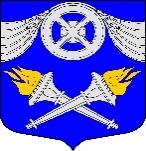 МЕСТНАЯ АДМИНИСТРАЦИЯВНУТРИГОРОДСКОГОМУНИЦИПАЛЬНОГО ОБРАЗОВАНИЯСАНКТ-ПЕТЕРБУРГАМУНИЦИПАЛЬНЫЙ ОКРУГ №75РАСПОРЯЖЕНИЕ«11» января 2021 г.									          № 01/1-1«ОБ УТВЕРЖДЕНИИ ОТЧЕТА ПО РЕАЛИЗАЦИИ ПРОГРАММЫ ПО ПРОТИВОДЕЙСТВИЮ КОРРУПЦИИ В МЕСТНОЙ АДМИНИСТРАЦИИ ВНУТРИГОРОДСКОГО МУНИЦИПАЛЬНОГО ОБРАЗОВАНИЯ САНКТ-ПЕТЕРБУРГА МУНИЦИПАЛЬНЫЙ ОКРУГ №75 ЗА 2020 ГОД»В соответствии с Федеральным законом от 25.12.2008 года № 273 «О противодействии коррупции», Указами Президента Российской Федерации «О национальном плане противодействия коррупции», Законом Санкт-Петербурга от 23.09.2009 года № 420-79 «Об организации местного самоуправления в Санкт-Петербурге», Законом Санкт-Петербурга от 14.11.2008 года № 674-122 «О дополнительных мерах по противодействию коррупции в Санкт-Петербурге»: Утвердить отчет по реализации программы по противодействию коррупции в Местной Администрации внутригородского муниципального образования Санкт-Петербурга муниципальный округ №75 за 2020 год согласно приложению № 1 к настоящему Распоряжению.Настоящее Распоряжение вступает в силу с момента его подписания.Контроль за исполнением настоящего Распоряжения оставляю за собой.ГЛАВА МЕСТНОЙ АДМИНИСТРАЦИИ					Т.В. НОВИКПриложение №1к Распоряжению Местной Администрации внутригородского муниципальногообразования Санкт-Петербургамуниципальный округ №75 от 11 января 2021 года № 01/1-1Отчет о реализации программы по противодействию коррупциив Местной Администрации внутригородского муниципального образованияСанкт-Петербурга муниципальный округ №75 за 2020 год№п\пМероприятияСрок исполнениямероприятияОтветственные исполнителиИнформация о реализации мероприятия1. Организационные мероприятия1. Организационные мероприятия1. Организационные мероприятия1. Организационные мероприятия1. Организационные мероприятия1.1Подведение итогов выполнения планов (программ) противодействия коррупции местной администрации по итогам календарного годаI квартал 2021 годаглава местной администрации, сотрудники местной администрацииВ течение года обеспечена реализация Программы по противодействию коррупции в Местной Администрации внутригородского муниципального образования Санкт-Петербурга муниципальный округ №75 на 2019–2020 гг., утвержденного Постановлением Главы Местной Администрации от 11.02.2019г. № 231.2Осуществление контроля за соблюдением лицами, замещающими должности муниципальной службы, требований законодательства Российской Федерации о противодействии коррупции, касающихся предотвращения и урегулирования конфликта интересов, в том числе за привлечением таких лиц к ответственности в случае их несоблюденияв течение годасотрудники местной администрацииВ течение года Местной Администрацией в полном объеме обеспечено выполнение требований законодательства о предотвращении и урегулировании конфликта интересов в Местной Администрации. Случаев несоблюдения законодательства РФ не выявлено.1.3Принятие мер по повышению эффективности кадровой работы в части, касающейся ведения личных дел лиц, замещающих должности муниципальной службы, в том числе контроля за актуализацией сведений, содержащихся в анкетах, представляемых при назначении на указанные  должности и поступлении на такую службу, об их родственниках и свойственниках в целях выявления возможного конфликта интересовв течение годасотрудники местной администрацииВ течение года проведена проверка всех личных дел муниципальных служащих местной администрации, сведения, содержащиеся в анкетах муниципальных служащих актуализированы. По итогам проверки наличие возможного конфликта интересов не выявлено.1.4Участие представителей местной администрации в деятельности коллегиальных органов администраций районов Санкт-Петербурга, посвященных вопросам реализации антикоррупционной политики в течение года(по приглашениям)глава местной администрации, сотрудники местной администрацииСотрудники местной администрации участвовали в деятельности коллегиальных органов Местной Администрации Фрунзенского района по вопросам антикоррупционной политики 1.5Участие представителей местной администрации в методических совещаниях по вопросам реализации антикоррупционной политики, проводимых Администрацией Фрунзенского района Санкт-Петербургав течение годаглава местной администрации, сотрудники местной администрацииСотрудники Местной Администрации участвовали во всех методических совещаниях по вопросам реализации антикоррупционной политики1.6Осуществление информационного взаимодействия между Местной Администрацией и Администрацией Фрунзенского района Санкт-Петербурга в рамках мониторинга реализации антикоррупционной политики в органах местного самоуправленияпо мере необходимостисотрудники местной администрацииОсуществление информационного обмена с Администрацией Фрунзенского района в рамках мониторинга реализации антикоррупционной политики осуществляется в плановом режиме посредством направления отчетной документации.1.7Рассмотрение на рабочих совещаниях вопросов правоприменительной практики по результатам вступивших в законную силу решений судов, арбитражных судов о признании недействительными ненормативных правовых актов, незаконными решений и действий (бездействия) ОМСУ и их должностных лиц в целях выработки и принятия мер по предупреждению и устранению причин выявленных нарушенийежеквартальносотрудники местной администрацииРабочие совещания по актуальным вопросам правоприменительной практики проводятся один раз в квартал в течение года, признаков нарушения действующего законодательства не выявлено1.8Внесение дополнений (изменений) в антикоррупционную программу противодействия коррупции местной администрации при выявлении органами прокуратуры, правоохранительными и контролирующими органами коррупционных правонарушений в деятельности местной администрации по мере необходимостисотрудники местной администрацииВ течение года не имеется фактов выявления коррупционных нарушений в деятельности местной администрации органами прокуратуры, правоохранительными и контролирующими органами, Внесения дополнений (изменений) в антикоррупционную программу не осуществлялось1.9Организация работы по размещению и актуализации информации на официальном сайте муниципального образования в соответствии с требованиями Федерального закона от 09.02.2009 № 8-ФЗ «Об обеспечении доступа к информации о деятельности государственных органов и органов местного самоуправления»в течение годаглава местной администрацииВ течение года организовывалась работа по размещению и актуализации информации на официальном сайте муниципального образования2. Противодействие коррупции при прохождении муниципальной службы 2. Противодействие коррупции при прохождении муниципальной службы 2. Противодействие коррупции при прохождении муниципальной службы 2. Противодействие коррупции при прохождении муниципальной службы 2. Противодействие коррупции при прохождении муниципальной службы 2.1Обеспечение представления муниципальными служащими сведений о доходах, расходах, имуществе и обязательствах имущественного характера в соответствии с законодательством и муниципальными правовыми актамиянварь-апрель сотрудники местной администрацииВ течение года в сроки, предусмотренные действующим законодательством, организована компания по представлению сведений о доходах, расходах, об имуществе и обязательствах имущественного характера муниципальных служащих местной администрации, чьи должности включены в соответствующий перечень2.2Организация размещения сведений о доходах, расходах, имуществе и обязательствах имущественного характера муниципальных служащих и членов их семей на официальном сайте муниципального образования в соответствии с законодательством и муниципальными правовыми актамимай сотрудники местной администрацииВ сроки, предусмотренные действующим законодательством, сведения о доходах, расходах, имуществе и обязательствах имущественного характера муниципальных служащих и членов их семей опубликованы на официальном сайте муниципального образования2.3Осуществление проверок достоверности и полноты сведений, представляемых гражданами, претендующими на замещение должностей муниципальной службы в соответствии с законодательством и муниципальными правовыми актамив течение года 
на основании поступившей информациисотрудники местной администрацииВ отчетном периоде проведение проверок достоверности и полноты сведений о доходах, расходах, имуществе и обязательствах имущественного характера не проводилось в связи с отсутствием оснований.2.4Осуществление проверок достоверности и полноты сведений, представляемых муниципальными служащими, и соблюдения муниципальными служащими требований к служебному поведению в соответствии с законодательством и муниципальными правовыми актамив течение года 
на основании поступившей информациикомиссия по соблюдению требований к служебному поведению В отчетном периоде проведение проверок достоверности и полноты сведений, представляемых муниципальными служащими, и соблюдения муниципальными служащими требований к служебному поведению не проводилось в связи с отсутствием оснований.2.5Подготовка и направление в Администрацию Фрунзенского района Санкт-Петербурга информации о результатах деятельности комиссии местной администрации по соблюдению требований к служебному поведению муниципальных служащих и урегулированию конфликта интересовежеквартальнопредседатель комиссии по соблюдению требований к служебному поведению Направление сведений в Администрацию Фрунзенского района о результатах работы комиссии местной администрации по соблюдению требований к служебному поведению муниципальных служащих и урегулированию конфликта интересов осуществляется в рамках направления ежеквартального отчета «антикоррупционный мониторинг»2.6Организация работы по уведомлению муниципальными служащими представителя нанимателя (работодателя) в случае обращения в целях склонения муниципальных служащих к совершению коррупционных правонарушений и проверке сведений, содержащихся в указанных обращенияхв течение года комиссия по соблюдению требований к служебному поведению В течение года проведен мониторинг соблюдения муниципальными служащими местной администрации обязанности уведомлять об обращениях в целях склонения к совершению коррупционных правонарушений, по результатам которого нарушений не выявлено.2.7Организация работы по уведомлению муниципальными служащими представителя нанимателя (работодателя) о выполнении иной оплачиваемой работы в соответствии с частью 2 статьи 11 Федерального закона «О муниципальной службе в Российской Федерации»в течение года комиссия по соблюдению требований к служебному поведению В течение года осуществлен контроль исполнения муниципальными служащими местной администрации обязанности об уведомлении представителя нанимателя о выполнении иной оплачиваемой работы, по результатам которого нарушений не выявлено.2.8Внесение изменений в перечни должностей муниципальной службы, при назначении на которые граждане и при замещении которых муниципальные служащие обязаны представлять сведения о своих доходах, расходах об имуществе и обязательствах имущественного характера, а также сведения о доходах, расходах, об имуществе и обязательствах имущественного характера своих супруги (супруга) и несовершеннолетних детейпо мере необходимостисотрудники местной администрацииВ течение года внесены изменения в перечни должностей муниципальной службы, при назначении на которые граждане и при замещении которых муниципальные служащие обязаны представлять сведения о своих доходах, расходах об имуществе и обязательствах имущественного характера, а также сведения о доходах, расходах, об имуществе и обязательствах имущественного характера своих супруги (супруга) и несовершеннолетних детей не осуществлялось в связи с отсутствием оснований2.9Проведение обучающих мероприятий для муниципальных служащих по вопросам применения федерального и регионального законодательства о противодействии коррупции (в т.ч. организация профессиональной подготовки муниципальных служащих, в должностные обязанности которых входит участие в противодействии коррупции)в течение годаглава местной администрацииВ отчетном году обучающие мероприятия муниципальных служащих по вопросам применения федерального и регионального законодательства о противодействии коррупции проводились в виде устных консультаций2.10Доведение до лиц, поступающих на муниципальную службу, положений действующего федерального и регионального законодательства Российской Федерации и Санкт-Петербурга о противодействии коррупции, в том числе об ответственности за коррупционные правонарушенияв течение годасотрудники местной администрацииВ течение года лицам, поступающим на муниципальную службу доведены положения действующего федерального и регионального законодательства Российской Федерации и Санкт-Петербурга о противодействии коррупции, в том числе об ответственности за коррупционные правонарушения2.11Организация работы по доведению до муниципальных служащих положений действующего федерального и регионального законодательства и муниципальных правовых актов о противодействии коррупции, в том числе об уголовной ответственности за коррупционные правонарушения, об увольнении в связи с утратой доверия, о порядке проверки достоверности и полноты сведений, представляемых муниципальными служащими в соответствии с действующим законодательствомодин раз в полугодиесотрудники местной администрацииВ течение года лицам, поступающим на муниципальную службу доведены положения действующего федерального и регионального законодательства и муниципальных правовых актов о противодействии коррупции, в том числе об уголовной ответственности за коррупционные правонарушения, об увольнении в связи с утратой доверия, о порядке проверки достоверности и полноты сведений, представляемых муниципальными служащими в соответствии с действующим законодательством2.12Организация работы по выявлению случаев возникновения конфликта интересов, одной из сторон которого являются муниципальные служащие, принятие предусмотренных законодательством мер по предотвращению и урегулированию конфликта интересов и мер ответственности к муниципальным служащим, не урегулировавшим конфликт интересов, а также преданию гласности каждого случая конфликта интересов в течение годакомиссия по соблюдению требований к служебному поведениюВ течение года проведена работа по исключению фактов возможного возникновения конфликта интересов, одной из сторон которого являются муниципальные служащие, обеспечение выполнения муниципальными служащими стандартов антикоррупционного поведения, установленных законодательством Российской Федерации и Санкт-Петербурга о муниципальной службе и противодействии коррупции.2.13Проведение заседаний комиссий по соблюдению требований к служебному поведению муниципальных служащих и урегулированию конфликта интересовпо мере необходимостипредседатель комиссии по соблюдению требований к служебному поведению В течение года заседания комиссий по соблюдению требований к служебному поведению муниципальных служащих и урегулированию конфликта интересов не проводились в связи с отсутствием оснований2.15Осуществление комплекса организационных, разъяснительных и иных мер по недопущению муниципальными служащими поведения, которое может восприниматься окружающими как обещание или предложение дачи взятки либо как согласие принять взятку или как просьба о даче взятки в течение годасотрудники местной администрацииВ течение года проведена разъяснительная работа с муниципальными служащими по недопущению поведения, которое может восприниматься окружающими как обещание или предложение дачи взятки либо как согласие принять взятку или как просьба о даче взятки2.16Проведение мероприятий по формированию негативного отношения к дарению подарков муниципальным служащим в связи с их должностным положением или в связи с исполнением ими служебных обязанностей один раз в полугодиесотрудники местной администрацииВ течение года проведена консультативная работа с муниципальными служащими по вопросам негативного отношения к дарению подарков муниципальным служащим в связи с их должностным положением или в связи с исполнением ими служебных обязанностей2.17Организация работы по реализации в местной администрации требований статьи 12 Федерального закона от 25.12.2008 № 273-ФЗ «О противодействии коррупции»в течение годасотрудники местной администрацииВ отчетном году осуществлялся контроль за соблюдениями ограничений уволенными с муниципальной службы гражданами, нарушений действующего законодательства не выявлено3. Антикоррупционная экспертиза нормативных правовых актов и проектов нормативных правовых актов 3. Антикоррупционная экспертиза нормативных правовых актов и проектов нормативных правовых актов 3. Антикоррупционная экспертиза нормативных правовых актов и проектов нормативных правовых актов 3. Антикоррупционная экспертиза нормативных правовых актов и проектов нормативных правовых актов 3. Антикоррупционная экспертиза нормативных правовых актов и проектов нормативных правовых актов 3.1Осуществление антикоррупционной экспертизы нормативных правовых актов и проектов нормативных правовых актов в соответствии с действующим законодательством в течение годасотрудники местной администрацииДействующие нормативно-правовые акты и проекты нормативно-правовых актов местной администрации и в течение года проходят антикоррупционную экспертизу. В отчетном году проведена антикоррупционная экспертиза 28 проектов нормативно-правовых актов местной администрации3.2Проведение анализа коррупциогенных факторов, выявленных органами прокуратуры при проведении антикоррупционной экспертизы нормативных правовых актов и проектов нормативных правовых актовв течение годасотрудники местной администрацииВ отчетном году органами прокуратуры не выявлены нарушения действующего законодательства в нормативных правовых актах и проектах нормативных правовых актов местной администрации3.3Обеспечение исключения из нормативных правовых актов и проектов нормативных правовых актов коррупциогенных факторов, выявленных в ходе проведения антикоррупционной экспертизы в течение годасотрудники местной администрацииВ отчетном году органами прокуратуры не выявлены нарушения действующего законодательства в нормативных правовых актах и проектах нормативных правовых актов местной администрации3.4Проведение обучающих мероприятий с должностными лицами местной администрации, непосредственно осуществляющими деятельность по организации и проведению антикоррупционной экспертизы нормативных правовых актов и проектов нормативных правовых актовII квартал глава местной администрацииОбучающие мероприятия с должностными лицами местной администрации, непосредственно осуществляющими деятельность по организации и проведению антикоррупционной экспертизы нормативных правовых актов и проектов нормативных правовых актов проведены согласно плану3.5Направление муниципальных нормативных правовых актов в прокуратуру Фрунзенского района Санкт-Петербурга для проведения антикоррупционной экспертизы в соответствии с действующим законодательствомв течение годасотрудники местной администрации Муниципальные нормативно правовые акты местной администрации направляются в Прокуратуру Фрунзенского района в установленные сроки 3.6Организация размещения проектов муниципальных нормативных правовых актов на официальном сайте муниципального образования для проведения независимой антикоррупционной экспертизы проектов нормативных правовых актов в соответствии с действующим законодательствомв течение годасотрудники местной администрацииРабота по размещению проектов муниципальных нормативных правовых актов на официальном сайте муниципального образования проводится регулярно в течение года4. Антикоррупционный мониторинг в Санкт-Петербурге4. Антикоррупционный мониторинг в Санкт-Петербурге4. Антикоррупционный мониторинг в Санкт-Петербурге4. Антикоррупционный мониторинг в Санкт-Петербурге4. Антикоррупционный мониторинг в Санкт-Петербурге4.1Представление в Администрацию Фрунзенского района Санкт-Петербурга информационных материалов и сведений по показателям антикоррупционного мониторинга в Санкт-Петербурге (далее – мониторинг) в соответствии с законодательством Санкт-Петербурга один раз в кварталсотрудники местной администрацииПредставление в Администрацию Фрунзенского района Санкт-Петербурга информационных материалов и сведений по показателям антикоррупционного мониторинга в Санкт-Петербурге производится один раз в квартал, в установленные действующим законодательством сроки4.2Участие в совещаниях, проводимых Администрацией Фрунзенского района Санкт-Петербурга по вопросам организации и проведения мониторингав течение годасотрудники местной администрацииВ течение года сотрудники местной администрации принимали участие во всех совещаниях, проводимых Администрацией Фрунзенского района Санкт-Петербурга по вопросам организации и проведения мониторинга5. Привлечение граждан и институтов гражданского общества к реализации антикоррупционной политики в Санкт-Петербурге5. Привлечение граждан и институтов гражданского общества к реализации антикоррупционной политики в Санкт-Петербурге5. Привлечение граждан и институтов гражданского общества к реализации антикоррупционной политики в Санкт-Петербурге5. Привлечение граждан и институтов гражданского общества к реализации антикоррупционной политики в Санкт-Петербурге5. Привлечение граждан и институтов гражданского общества к реализации антикоррупционной политики в Санкт-Петербурге5.1Проведение анализа рассмотрения обращений граждан и организаций, содержащих сведения о коррупции в местной администрацииI квартал глава местной администрацииВ течение года обращений от граждан и организаций, содержащих сведения о коррупции в местной администрации, не поступало5.2Обеспечение функционирования электронного почтового ящика муниципального образования специально выделенных телефонных линий для приема обращений граждан («горячих линий») размещенных на официальном сайте муниципального образования в течение годасотрудники местной администрации В сети интернет функционирует официальный сайт муниципального образования, где имеется возможность направить обращение в электронном виде5.3Информирование населения Санкт-Петербурга, в том числе через официальный сайт муниципального образования о ходе реализации антикоррупционной политики местной администрацииежеквартальносотрудники местной администрацииИнформационные материалы антикоррупционной направленности публикуются на официальном сайте муниципального образования в течение года5.4Размещение в помещении местной администрации информации, направленной на профилактику коррупционных проявлений со стороны граждан и предупреждение коррупционного поведения муниципальных служащихв течение годасотрудники местной администрацииИнформационные материалы антикоррупционной направленности размещаются на информационном стенде муниципального образования. В течение года раз в квартал на информационном стенде размещаются материалы по антикоррупционной тематике5.5Обеспечение рассмотрения на совещаниях результаты отчетов Контрольно-счетной палаты Санкт-Петербурга о контрольных мероприятиях по формированию и исполнению бюджета муниципального образования. по факту проведенных контрольных мероприятийсотрудники местной администрацииОтчет по результатам проверки Контрольно-счетной палаты Санкт-Петербурга на момент подготовки отчета по реализации антикоррупционной программы не получен5.6Обеспечение официального опубликования проекта местного бюджета, решения об утверждении местного бюджета и годовой отчет о его исполнениив течение годасотрудники местной администрацииОфициальное опубликование проекта местного бюджета, решения об утверждении местного бюджета и годового отчета о его исполнении производится в рамках действующего законодательства 5.7Обеспечение официального опубликования сведений о ходе выполнения местного бюджета, о численности муниципальных служащих местной администрации с указанием фактических затрат на их содержаниеежеквартальносотрудники местной администрацииОфициальное опубликование сведений о ходе выполнения местного бюджета, о численности муниципальных служащих местной администрации с указанием фактических затрат на их содержание производится в рамках действующего законодательства6. Антикоррупционные мероприятия в сфере использования недвижимого имущества, муниципального заказа и использования средств местного бюджета6. Антикоррупционные мероприятия в сфере использования недвижимого имущества, муниципального заказа и использования средств местного бюджета6. Антикоррупционные мероприятия в сфере использования недвижимого имущества, муниципального заказа и использования средств местного бюджета6. Антикоррупционные мероприятия в сфере использования недвижимого имущества, муниципального заказа и использования средств местного бюджета6. Антикоррупционные мероприятия в сфере использования недвижимого имущества, муниципального заказа и использования средств местного бюджета6.1Проведение проверок: расходования средств местного бюджета, выделяемых на реализацию приоритетных программ; соответствия заключаемых договоров и контрактов на поставку товаров, проведение работ, оказание услуг действующему законодательствув течение годаОрган внутреннего финансового контроляПроверки проведены в течение года в рамках действующего законодательства6.2Осуществление контрольных мероприятий на предмет выявления нарушений в сфере владения, пользования и распоряжения имуществом, находящемся в муниципальной собственности (хозяйственном ведении, оперативном управлении)в течение годасотрудники местной администрацииВ ходе проверки на предмет выявления нарушений в сфере владения, пользования и распоряжения имуществом, находящемся в муниципальной собственности нарушений не выявлено6.3Анализ результатов внешнего аудита и оценка результатов закупок, анализ достижения целей осуществления закупок (по итогам контрольных проверок, проведенных Контрольно-счетной палатой Санкт-Петербурга) по результатам проверокглава местной администрацииВ отчетном году проверок контрольно-счетной палаты Санкт-Петербурга не проводилосьПринятые сокращения: муниципальное образование- внутригородское муниципальное образование Санкт-Петербурга муниципальный округ №75местная администрация- Местная Администрация внутригородского муниципального образования Санкт-Петербурга муниципальный округ №75